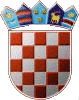 REPUBLIKA HRVATSKA         KARLOVAČKA ŽUPANIJAGRAD DUGA RESASTOŽER CIVILNE ZAŠTITEKLASA: 810-01/17-01/02URBROJ: 2133/03-03/06-20-Duga Resa, 12. ožujka 2020. PRIOPĆENJE STOŽERA CZ GRADA DUGE RESEDana 12. ožujka 2020. godine  u kabinetu gradonačelnika Grada Duge Rese s početkom u 9.00 h održana je izvanredna sjednica Stožera civilne zaštite Grada Duge Rese na kojoj su bili prisutni i predstavnici susjednih općina Bosiljevo, Netretić i Generalski Stol.Tema sjednice je trenutno stanje na području Grada Duge Rese i poduzete mjere vezane uz prevenciju širenja coronavirusa.Izvješća o poduzetim mjerama podnijeli su ravnateljica Specijalne bolnice za produženo liječenje Duga Resa doktorica  Višnja Mihalić Mikuljan, ravnateljica Doma zdravlja Duga Resa Melita Trgovčić i ravnatelj Gradskog društva Crvenog križa Duga Resa Mario Biršić.Navedene ustanove poduzele su sve propisane mjere sukladno preporuci nacionalnog i županijskog Stožera civilne zaštite. Gradsko društvo Crvenog križa Duga Resa nabavilo je  360 l tekućeg sapuna kojeg su podijeliti osnovnim školama, srednjoj školi i vrtićima na području Grada Duge Rese i okolnih općina. Uz sapun dostavljene su i veće količine letaka sa uputama o sprečavanju širenja coronavirusa te letke o pravilnom načinu pranja ruku. Gerontodomaćine na terenu redovno obavještavaju starije korisnike usluga Gradskog društva Crvenog križa  kako uspješno spriječiti širenje ovog virusa. Stožer CZ Grada Duge Rese prikupio je informacije o manifestacijama koje se trebaju održati tijekom mjeseca ožujka i travnja.Grad Duga Resa naručio je sredstva za dezinfekciju ruku i površina koji trebaju biti dostavljeni tijekom današnjeg i sutrašnjeg dana vrtićima, osnovnim školama i srednjoj školi na području Grada.Za sve dodatne informacije možete nazvati Zavod za javno zdravstvo Karlovačke županije u radno vrijeme na broj telefona 047/411 267 ili van radnog vremena na broj 098/247 630.Navedeno priopćenje poslano je u cilju smanjenja potencijalnog rizika širenja bolesti uzrokovane coronavirusom.Stožer CZ Grada Duge Rese smatra da nema razloga za paniku jer je za sada situacija pod kontrolom, ali moli građane za razumijevanje i savjesno ponašanje.Sukladno odluci Stožera CZ Karlovačke županije odgađaju se sva javna okupljanja na području Karlovačke županije do donošenja Odluke o opozivu iste.Nakon sjednice Stožera CZ Grada Duge Rese, Gradonačelnik Tomislav Boljar održao je sastanak sa rukovoditeljima svih gradskih tvrtki koji su obaviješteni o današnjoj Odluci Stožera CZ Karlovačke županije o odgodi svih javnih okupljanja.                                                                             NAČELNIK STOŽERA CZ                                                                               Boris Škrtić,struč.spec.ing.sec.,v.r.